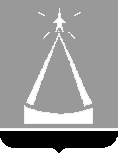 ГЛАВА  ГОРОДСКОГО  ОКРУГА  ЛЫТКАРИНО  МОСКОВСКОЙ  ОБЛАСТИПОСТАНОВЛЕНИЕ03.02.2021 № 56-пг.о. ЛыткариноО внесении изменений в муниципальную программу«Безопасность и обеспечение безопасности жизнедеятельности населения»на 2020-2024 годыВ соответствии со ст. 179 Бюджетного кодекса Российской Федерации, решением Совета депутатов городского округа Лыткарино от 05.12.2019 № 474/56 «Об утверждении бюджета городского округа Лыткарино на 2020 год и плановый период 2021 и 2022 годов» (в редакции от 24.12.2020 № 57/9), руководствуясь Положением о муниципальных программах городского округа Лыткарино, утверждённым постановлением главы городского округа Лыткарино от 02.11.2020 № 548-п, с учётом заключения Контрольно-счётной палаты городского округа Лыткарино Московской области по результатам проведения финансово-экономической экспертизы от 25.01.2021 № 18,  постановляю:Внести изменения в муниципальную программу «Безопасность и обеспечение безопасности жизнедеятельности населения» на 2020-2024 годы, утверждённую постановлением Главы городского округа Лыткарино 31.10.2019       № 836-п, (прилагаются).Начальнику отдела ГО ЧС и территориальной безопасности Администрации городского округа Лыткарино В.И. Копылову обеспечить опубликование настоящего постановления в установленном порядке и размещение на официальном сайте городского округа Лыткарино в сети «Интернет».Контроль за исполнением настоящего постановления возложить на заместителя главы Администрации городского округа Лыткарино                                  К.Н. Юшковского.К.А. КравцовИзменения в муниципальную программу «Безопасность и обеспечение безопасности жизнедеятельности населения»на 2020-2024 годыРаздел 1. Паспорт муниципальной программы «Безопасность и обеспечение безопасности жизнедеятельности населения» изложить в следующей редакции:Раздел 6. Паспорт подпрограммы № 1 «Профилактика преступлений и иных правонарушений» муниципальной программы «Безопасность и обеспечение безопасности жизнедеятельности населения» изложить в следующей редакции: Раздел 7. Перечень мероприятий подпрограммы № 1 «Профилактика преступлений и иных правонарушений» муниципальной программы «Безопасность и обеспечение безопасности жизнедеятельности населения» изложить в следующей редакции: Раздел 16. Паспорт подпрограммы № 6 «Обеспечивающая подпрограмма» муниципальной программы «Безопасность и обеспечение безопасности жизнедеятельности населения» изложить в следующей редакции:Раздел 17. Перечень мероприятий подпрограммы № 6 «Обеспечивающая подпрограмма» муниципальной программы «Безопасность и обеспечение безопасности жизнедеятельности населения» изложить в следующей редакции: Приложениек Постановлению главыгородского округа Лыткариноот 03.02.2021 № 56-пКоординатор муниципальной программыЗаместитель Главы Администрации городского округа Лыткарино К.Н. ЮшковскийЗаместитель Главы Администрации городского округа Лыткарино К.Н. ЮшковскийЗаместитель Главы Администрации городского округа Лыткарино К.Н. ЮшковскийЗаместитель Главы Администрации городского округа Лыткарино К.Н. ЮшковскийЗаместитель Главы Администрации городского округа Лыткарино К.Н. ЮшковскийЗаместитель Главы Администрации городского округа Лыткарино К.Н. ЮшковскийМуниципальный заказчик муниципальной программыАдминистрация городского округа Лыткарино Московской областиАдминистрация городского округа Лыткарино Московской областиАдминистрация городского округа Лыткарино Московской областиАдминистрация городского округа Лыткарино Московской областиАдминистрация городского округа Лыткарино Московской областиАдминистрация городского округа Лыткарино Московской областиЦели муниципальной программы Комплексное обеспечение безопасности населения и объектов на территории города Лыткарино Московской области, повышение уровня и результативности борьбы с преступностью.Комплексное обеспечение безопасности населения и объектов на территории города Лыткарино Московской области, повышение уровня и результативности борьбы с преступностью.Комплексное обеспечение безопасности населения и объектов на территории города Лыткарино Московской области, повышение уровня и результативности борьбы с преступностью.Комплексное обеспечение безопасности населения и объектов на территории города Лыткарино Московской области, повышение уровня и результативности борьбы с преступностью.Комплексное обеспечение безопасности населения и объектов на территории города Лыткарино Московской области, повышение уровня и результативности борьбы с преступностью.Комплексное обеспечение безопасности населения и объектов на территории города Лыткарино Московской области, повышение уровня и результативности борьбы с преступностью.Перечень подпрограмм 1.   Профилактика преступлений и иных правонарушений.2.   Снижение рисков возникновения и смягчение последствий чрезвычайных ситуаций природного и техногенного характера.3.   Развитие и совершенствование систем оповещения и информирования населения Московской области.4.   Обеспечение пожарной безопасности.5.   Обеспечение мероприятий гражданской обороны.6.   Обеспечивающая подпрограмма.1.   Профилактика преступлений и иных правонарушений.2.   Снижение рисков возникновения и смягчение последствий чрезвычайных ситуаций природного и техногенного характера.3.   Развитие и совершенствование систем оповещения и информирования населения Московской области.4.   Обеспечение пожарной безопасности.5.   Обеспечение мероприятий гражданской обороны.6.   Обеспечивающая подпрограмма.1.   Профилактика преступлений и иных правонарушений.2.   Снижение рисков возникновения и смягчение последствий чрезвычайных ситуаций природного и техногенного характера.3.   Развитие и совершенствование систем оповещения и информирования населения Московской области.4.   Обеспечение пожарной безопасности.5.   Обеспечение мероприятий гражданской обороны.6.   Обеспечивающая подпрограмма.1.   Профилактика преступлений и иных правонарушений.2.   Снижение рисков возникновения и смягчение последствий чрезвычайных ситуаций природного и техногенного характера.3.   Развитие и совершенствование систем оповещения и информирования населения Московской области.4.   Обеспечение пожарной безопасности.5.   Обеспечение мероприятий гражданской обороны.6.   Обеспечивающая подпрограмма.1.   Профилактика преступлений и иных правонарушений.2.   Снижение рисков возникновения и смягчение последствий чрезвычайных ситуаций природного и техногенного характера.3.   Развитие и совершенствование систем оповещения и информирования населения Московской области.4.   Обеспечение пожарной безопасности.5.   Обеспечение мероприятий гражданской обороны.6.   Обеспечивающая подпрограмма.1.   Профилактика преступлений и иных правонарушений.2.   Снижение рисков возникновения и смягчение последствий чрезвычайных ситуаций природного и техногенного характера.3.   Развитие и совершенствование систем оповещения и информирования населения Московской области.4.   Обеспечение пожарной безопасности.5.   Обеспечение мероприятий гражданской обороны.6.   Обеспечивающая подпрограмма.Источники финансирования муниципальной программы, в том числе по годам:Расходы (тыс. рублей)Расходы (тыс. рублей)Расходы (тыс. рублей)Расходы (тыс. рублей)Расходы (тыс. рублей)Расходы (тыс. рублей)Источники финансирования муниципальной программы, в том числе по годам:Всего2020 год2021 год2022 год2023 год2024 годСредства бюджета Московской области2 419,0075,00586,00586,00586,00586,00Средства бюджета города Лыткарино233 391,7047 899,0042 590,7047 634,0047 634,0047 634,00Внебюджетные средства130,00130,000,000,000,000,00Всего, в том числе по годам:235 940,7048 104,00 43 176,7048 220,0048 220,0048 220,00Муниципальный заказчик подпрограммыАдминистрация городского округа ЛыткариноАдминистрация городского округа ЛыткариноАдминистрация городского округа ЛыткариноАдминистрация городского округа ЛыткариноАдминистрация городского округа ЛыткариноАдминистрация городского округа ЛыткариноАдминистрация городского округа ЛыткариноАдминистрация городского округа ЛыткариноИсточники финансирования подпрограммы по годам реализации и главнымраспорядителям бюджетных средств, в том числе по годам:Главный распорядитель бюджетных средствИсточникифинансированияРасходы (тыс. рублей)Расходы (тыс. рублей)Расходы (тыс. рублей)Расходы (тыс. рублей)Расходы (тыс. рублей)Расходы (тыс. рублей)Источники финансирования подпрограммы по годам реализации и главнымраспорядителям бюджетных средств, в том числе по годам:Главный распорядитель бюджетных средствИсточникифинансирования2020 год2021 год2022 год2023 год2024 годИтогоИсточники финансирования подпрограммы по годам реализации и главнымраспорядителям бюджетных средств, в том числе по годам:Отдел по делам несовершеннолетних и защите их прав Администрации г.о. Лыткарино, Управление образования г. Лыткарино, образовательные учреждения г. Лыткарино, МКУ «Комитет по делам культуры, молодежи, спорта и туризма города Лыткарино», Отдел ГО ЧС и ТБ Администрации г.о. Лыткарино, МКУ «ЕДДС Лыткарино», МУ ЦБС, МУ ДК «Мир», ООО «Веллком-Л», МКУ «Ритуал-Сервис Лыткарино», КУИ города Лыткарино, Управление ЖКХ и РГИ г. ЛыткариноВсего, в том числе:24 050,9022 736,3027 779,6027 779,6027 779,60130 126,0Источники финансирования подпрограммы по годам реализации и главнымраспорядителям бюджетных средств, в том числе по годам:Отдел по делам несовершеннолетних и защите их прав Администрации г.о. Лыткарино, Управление образования г. Лыткарино, образовательные учреждения г. Лыткарино, МКУ «Комитет по делам культуры, молодежи, спорта и туризма города Лыткарино», Отдел ГО ЧС и ТБ Администрации г.о. Лыткарино, МКУ «ЕДДС Лыткарино», МУ ЦБС, МУ ДК «Мир», ООО «Веллком-Л», МКУ «Ритуал-Сервис Лыткарино», КУИ города Лыткарино, Управление ЖКХ и РГИ г. ЛыткариноСредства бюджета Московской области75,00586,00586,00586,00586,002 419,00Источники финансирования подпрограммы по годам реализации и главнымраспорядителям бюджетных средств, в том числе по годам:Отдел по делам несовершеннолетних и защите их прав Администрации г.о. Лыткарино, Управление образования г. Лыткарино, образовательные учреждения г. Лыткарино, МКУ «Комитет по делам культуры, молодежи, спорта и туризма города Лыткарино», Отдел ГО ЧС и ТБ Администрации г.о. Лыткарино, МКУ «ЕДДС Лыткарино», МУ ЦБС, МУ ДК «Мир», ООО «Веллком-Л», МКУ «Ритуал-Сервис Лыткарино», КУИ города Лыткарино, Управление ЖКХ и РГИ г. ЛыткариноСредства бюджета г. Лыткарино23 885,9022 150,3027 193,6027 193,6027 193,60127 617,0Источники финансирования подпрограммы по годам реализации и главнымраспорядителям бюджетных средств, в том числе по годам:Отдел по делам несовершеннолетних и защите их прав Администрации г.о. Лыткарино, Управление образования г. Лыткарино, образовательные учреждения г. Лыткарино, МКУ «Комитет по делам культуры, молодежи, спорта и туризма города Лыткарино», Отдел ГО ЧС и ТБ Администрации г.о. Лыткарино, МКУ «ЕДДС Лыткарино», МУ ЦБС, МУ ДК «Мир», ООО «Веллком-Л», МКУ «Ритуал-Сервис Лыткарино», КУИ города Лыткарино, Управление ЖКХ и РГИ г. ЛыткариноВнебюджетные средства90,000,000,000,000,0090,00№    п/пМероприятие подпрограммыСроки исполнения мероприятияИсточник финансированияИсточник финансированияИсточник финансированияИсточник финансированияОбъем финансирования мероприятияв году, предшествующему году начала реализации программы(тыс. руб.)Объем финансирования мероприятияв году, предшествующему году начала реализации программы(тыс. руб.)Всего                                 (тыс. руб.)Объем финансирования по годам (тыс. руб.)Объем финансирования по годам (тыс. руб.)Объем финансирования по годам (тыс. руб.)Объем финансирования по годам (тыс. руб.)Объем финансирования по годам (тыс. руб.)Объем финансирования по годам (тыс. руб.)Объем финансирования по годам (тыс. руб.)Объем финансирования по годам (тыс. руб.)Ответственный за выполнение мероприятия подпрограммыРезультаты выполнения мероприятия подпрограммы№    п/пМероприятие подпрограммыСроки исполнения мероприятияИсточник финансированияИсточник финансированияИсточник финансированияИсточник финансированияОбъем финансирования мероприятияв году, предшествующему году начала реализации программы(тыс. руб.)Объем финансирования мероприятияв году, предшествующему году начала реализации программы(тыс. руб.)Всего                                 (тыс. руб.)2020 год2020 год2020 год2021 год2022 год2023 год2024 год2024 годОтветственный за выполнение мероприятия подпрограммыРезультаты выполнения мероприятия подпрограммы1Основное мероприятие 01.«Повышение степени антитеррористической защищенности социально значимых объектов, находящихся в собственности муниципального образования, и мест с массовым пребыванием людей», в том числе:2020 - 2024итого по мероприятию:итого по мероприятию:итого по мероприятию:итого по мероприятию:717,60717,601 658,0058,0058,0058,00400,00400,00400,00400,00400,00Увеличение доли социально значимых объектов (учреждений), оборудованных в целях антитеррористической защищенности средствами безопасности1Основное мероприятие 01.«Повышение степени антитеррористической защищенности социально значимых объектов, находящихся в собственности муниципального образования, и мест с массовым пребыванием людей», в том числе:2020 - 2024Средства бюджета города ЛыткариноСредства бюджета города ЛыткариноСредства бюджета города ЛыткариноСредства бюджета города Лыткарино717,60717,601 658,0058,0058,0058,00400,00400,00400,00400,00400,00Увеличение доли социально значимых объектов (учреждений), оборудованных в целях антитеррористической защищенности средствами безопасности21.1 Проведение мероприятий по профилактике терроризма;2020 - 2024Средства бюджета города ЛыткариноСредства бюджета города ЛыткариноСредства бюджета города ЛыткариноСредства бюджета города Лыткарино0,000,00120,000,000,000,0030,0030,0030,0030,0030,00Управление образования, Комитет по делам культуры, молодежи, спорта и туризмаКоличество мероприятий по профилактике терроризма31.2 Приобретение оборудования (материалов), наглядных пособий и оснащение для использования при проведении тренировок на объектах с массовым пребыванием людей;2020 - 2024Средства бюджета города ЛыткариноСредства бюджета города ЛыткариноСредства бюджета города ЛыткариноСредства бюджета города Лыткарино0,000,0080,000,000,000,0020,0020,0020,0020,0020,00Отдел ГО ЧС и ТБ Администрации г.о. ЛыткариноПриобретение оборудования, наглядных пособий для использования при проведении антитеррористических тренировок на объектах с массовым пребыванием людей41.3 Оборудование социально значимых объектов инженерно-техническими сооружениями, обеспечивающими контроль доступа или блокирование несанкционированного доступа, контроль и оповещение о возникновении угроз.2020 - 2024итого по мероприятию:итого по мероприятию:итого по мероприятию:итого по мероприятию:717,60717,601 458,0058,0058,0058,00350,00350,00350,00350,00350,00Оборудование объектов (учреждений) пропускными пунктами, шлагбаумами, турникетами, средствами для принудительной остановки автотранспорта, металлическими дверями с врезным глазком и домофоном.Установка и поддержание в исправном состоянии охранной сигнализации, в том числе систем внутреннего видеонаблюдения41.3 Оборудование социально значимых объектов инженерно-техническими сооружениями, обеспечивающими контроль доступа или блокирование несанкционированного доступа, контроль и оповещение о возникновении угроз.2020 - 2024Средства бюджета города ЛыткариноСредства бюджета города ЛыткариноСредства бюджета города ЛыткариноСредства бюджета города Лыткарино717,60717,601 458,0058,0058,0058,00350,00350,00350,00350,00350,00Отдел ГО ЧС и ТБ Администрации г.о. ЛыткариноОборудование объектов (учреждений) пропускными пунктами, шлагбаумами, турникетами, средствами для принудительной остановки автотранспорта, металлическими дверями с врезным глазком и домофоном.Установка и поддержание в исправном состоянии охранной сигнализации, в том числе систем внутреннего видеонаблюдения41.3 Оборудование социально значимых объектов инженерно-техническими сооружениями, обеспечивающими контроль доступа или блокирование несанкционированного доступа, контроль и оповещение о возникновении угроз.2020 - 2024Средства бюджета города ЛыткариноСредства бюджета города ЛыткариноСредства бюджета города ЛыткариноСредства бюджета города Лыткарино717,60717,600,000,000,000,000,000,000,000,000,00МУ ЦБСОборудование объектов (учреждений) пропускными пунктами, шлагбаумами, турникетами, средствами для принудительной остановки автотранспорта, металлическими дверями с врезным глазком и домофоном.Установка и поддержание в исправном состоянии охранной сигнализации, в том числе систем внутреннего видеонаблюдения41.3 Оборудование социально значимых объектов инженерно-техническими сооружениями, обеспечивающими контроль доступа или блокирование несанкционированного доступа, контроль и оповещение о возникновении угроз.2020 - 2024Средства бюджета города ЛыткариноСредства бюджета города ЛыткариноСредства бюджета города ЛыткариноСредства бюджета города Лыткарино717,60717,600,000,000,000,000,000,000,000,000,00МОУ ДОД «ДМШ»Оборудование объектов (учреждений) пропускными пунктами, шлагбаумами, турникетами, средствами для принудительной остановки автотранспорта, металлическими дверями с врезным глазком и домофоном.Установка и поддержание в исправном состоянии охранной сигнализации, в том числе систем внутреннего видеонаблюдения41.3 Оборудование социально значимых объектов инженерно-техническими сооружениями, обеспечивающими контроль доступа или блокирование несанкционированного доступа, контроль и оповещение о возникновении угроз.2020 - 2024Средства бюджета города ЛыткариноСредства бюджета города ЛыткариноСредства бюджета города ЛыткариноСредства бюджета города Лыткарино717,60717,600,000,000,000,000,000,000,000,000,00МУ ДК «Мир»Оборудование объектов (учреждений) пропускными пунктами, шлагбаумами, турникетами, средствами для принудительной остановки автотранспорта, металлическими дверями с врезным глазком и домофоном.Установка и поддержание в исправном состоянии охранной сигнализации, в том числе систем внутреннего видеонаблюдения41.3 Оборудование социально значимых объектов инженерно-техническими сооружениями, обеспечивающими контроль доступа или блокирование несанкционированного доступа, контроль и оповещение о возникновении угроз.2020 - 2024Средства бюджета города ЛыткариноСредства бюджета города ЛыткариноСредства бюджета города ЛыткариноСредства бюджета города Лыткарино717,60717,600,000,000,000,000,000,000,000,000,00Управление образованияОборудование объектов (учреждений) пропускными пунктами, шлагбаумами, турникетами, средствами для принудительной остановки автотранспорта, металлическими дверями с врезным глазком и домофоном.Установка и поддержание в исправном состоянии охранной сигнализации, в том числе систем внутреннего видеонаблюдения5Основное мероприятие 02.«Обеспечение деятельности общественных объединений правоохранительной направленности», в том числе:2020 - 2024итого по мероприятию:итого по мероприятию:итого по мероприятию:итого по мероприятию:267,00267,001 068,00,000,000,00267,00267,00267,00267,00267,00Увеличение доли от числа граждан принимающих участие в деятельности народных дружин5Основное мероприятие 02.«Обеспечение деятельности общественных объединений правоохранительной направленности», в том числе:2020 - 2024Средства бюджета города ЛыткариноСредства бюджета города ЛыткариноСредства бюджета города ЛыткариноСредства бюджета города Лыткарино267,00267,001 068,00,000,000,00267,00267,00267,00267,00267,00Увеличение доли от числа граждан принимающих участие в деятельности народных дружин62.1 Проведение мероприятий по привлечению граждан, принимающих участие в деятельности народных дружин;2020 - 2024Средства бюджета города ЛыткариноСредства бюджета города ЛыткариноСредства бюджета города ЛыткариноСредства бюджета города Лыткарино0,000,000,000,000,000,000,000,000,000,000,00Отдел ГО ЧС и ТБ Администрации г.о. ЛыткариноРост числа граждан, участвующих в деятельности народных дружин72.2 Материальное стимулирование народных дружинников;2020 - 2024Средства бюджета города ЛыткариноСредства бюджета города ЛыткариноСредства бюджета города ЛыткариноСредства бюджета города Лыткарино267,00267,001 068,00,000,000,00267,00267,00267,00267,00267,00Отдел ГО ЧС и ТБ Администрации г.о. ЛыткариноВыполнение требований при расчете нормативов расходов бюджета82.3 Материально-техническое обеспечение деятельности народных дружин;2020 - 2024Средства бюджета города ЛыткариноСредства бюджета города ЛыткариноСредства бюджета города ЛыткариноСредства бюджета города Лыткарино0,000,000,000,000,000,000,000,000,000,000,00Отдел ГО ЧС и ТБ Администрации г.о. ЛыткариноОбеспечение народных дружин необходимой материально-технической базой  92.4 Проведение мероприятий по обеспечению правопорядка и безопасности граждан;2020 - 2024Средства бюджета города ЛыткариноСредства бюджета города ЛыткариноСредства бюджета города ЛыткариноСредства бюджета города Лыткарино0,000,000,000,000,000,000,000,000,000,000,00Отдел ГО ЧС и ТБ Администрации г.о. ЛыткариноКоличество дополнительных мероприятий по обеспечению правопорядка и безопасности граждан102.5 Осуществление мероприятий по обучению народных дружинников.2020 - 2024Средства бюджета города ЛыткариноСредства бюджета города ЛыткариноСредства бюджета города ЛыткариноСредства бюджета города Лыткарино0,000,000,000,000,000,000,000,000,000,000,00Отдел ГО ЧС и ТБ Администрации г.о. ЛыткариноКоличество обученных народных дружинников11Основное мероприятие 03.«Реализация мероприятий по обеспечению общественного порядка и общественной безопасности, профилактике проявлений экстремизма на территории муниципального образования Московской области», в том числе:2020 - 2024итого по мероприятию:итого по мероприятию:итого по мероприятию:итого по мероприятию:332,00332,001 401,0073,0073,0073,00332,00332,00332,00332,00332,001. Снижение доли несовершеннолетних в общем числе лиц, совершивших преступления2. Недопущение (снижение) преступлений экстремистской направленности11Основное мероприятие 03.«Реализация мероприятий по обеспечению общественного порядка и общественной безопасности, профилактике проявлений экстремизма на территории муниципального образования Московской области», в том числе:2020 - 2024Средства бюджета города ЛыткариноСредства бюджета города ЛыткариноСредства бюджета города ЛыткариноСредства бюджета города Лыткарино332,00332,001 401,0073,0073,0073,00332,00332,00332,00332,00332,001. Снижение доли несовершеннолетних в общем числе лиц, совершивших преступления2. Недопущение (снижение) преступлений экстремистской направленности123.1 Проведение капитального ремонта (ремонта) зданий (помещений) подчиненных Главному управлению Министерства внутренних дел Российской Федерации по Московской области территориальных органов Министерства внутренних дел Российской Федерации на районном уровне и их подразделений, осуществляющих деятельность по охране общественного порядка и обеспечению общественной безопасности, противодействию терроризму и экстремизму, находящихся в собственности муниципальных образований Московской области;2020 - 2024Средства бюджета города ЛыткариноСредства бюджета города ЛыткариноСредства бюджета города ЛыткариноСредства бюджета города Лыткарино0,000,000,000,000,000,000,000,000,000,000,00Отдел ГО ЧС и ТБ Администрации г.о. ЛыткариноКоличество отремонтированных зданий (помещений) территориальных органов МВД133.2 Проведение капитального ремонта (ремонта) зданий (помещений), занимаемых территориальными подразделениями Управления Федеральной службы безопасности Российской Федерации по городу Москве и Московской области, осуществляющими деятельность по охране общественного порядка и обеспечению общественной безопасности, противодействию терроризму и экстремизму, находящихся в собственности муниципальных образований Московской области;Зданий (помещений) занимаемых территориальными подразделениями Управления Федеральной службы безопасности Российской Федерации по городу Москве и Московской области на территории города Лыткарино нет в наличииЗданий (помещений) занимаемых территориальными подразделениями Управления Федеральной службы безопасности Российской Федерации по городу Москве и Московской области на территории города Лыткарино нет в наличииЗданий (помещений) занимаемых территориальными подразделениями Управления Федеральной службы безопасности Российской Федерации по городу Москве и Московской области на территории города Лыткарино нет в наличииЗданий (помещений) занимаемых территориальными подразделениями Управления Федеральной службы безопасности Российской Федерации по городу Москве и Московской области на территории города Лыткарино нет в наличииЗданий (помещений) занимаемых территориальными подразделениями Управления Федеральной службы безопасности Российской Федерации по городу Москве и Московской области на территории города Лыткарино нет в наличииЗданий (помещений) занимаемых территориальными подразделениями Управления Федеральной службы безопасности Российской Федерации по городу Москве и Московской области на территории города Лыткарино нет в наличииЗданий (помещений) занимаемых территориальными подразделениями Управления Федеральной службы безопасности Российской Федерации по городу Москве и Московской области на территории города Лыткарино нет в наличииЗданий (помещений) занимаемых территориальными подразделениями Управления Федеральной службы безопасности Российской Федерации по городу Москве и Московской области на территории города Лыткарино нет в наличииЗданий (помещений) занимаемых территориальными подразделениями Управления Федеральной службы безопасности Российской Федерации по городу Москве и Московской области на территории города Лыткарино нет в наличииЗданий (помещений) занимаемых территориальными подразделениями Управления Федеральной службы безопасности Российской Федерации по городу Москве и Московской области на территории города Лыткарино нет в наличииЗданий (помещений) занимаемых территориальными подразделениями Управления Федеральной службы безопасности Российской Федерации по городу Москве и Московской области на территории города Лыткарино нет в наличииЗданий (помещений) занимаемых территориальными подразделениями Управления Федеральной службы безопасности Российской Федерации по городу Москве и Московской области на территории города Лыткарино нет в наличииЗданий (помещений) занимаемых территориальными подразделениями Управления Федеральной службы безопасности Российской Федерации по городу Москве и Московской области на территории города Лыткарино нет в наличииЗданий (помещений) занимаемых территориальными подразделениями Управления Федеральной службы безопасности Российской Федерации по городу Москве и Московской области на территории города Лыткарино нет в наличииЗданий (помещений) занимаемых территориальными подразделениями Управления Федеральной службы безопасности Российской Федерации по городу Москве и Московской области на территории города Лыткарино нет в наличииЗданий (помещений) занимаемых территориальными подразделениями Управления Федеральной службы безопасности Российской Федерации по городу Москве и Московской области на территории города Лыткарино нет в наличииЗданий (помещений) занимаемых территориальными подразделениями Управления Федеральной службы безопасности Российской Федерации по городу Москве и Московской области на территории города Лыткарино нет в наличииЗданий (помещений) занимаемых территориальными подразделениями Управления Федеральной службы безопасности Российской Федерации по городу Москве и Московской области на территории города Лыткарино нет в наличии143.3 Участие в мероприятиях по профилактике терроризма и рейдах в местах массового отдыха и скопления молодежи с целью выявления экстремистски настроенных лиц, в том числе:2020 - 20242020 - 20242020 - 2024итого по мероп-риятию:итого по мероп-риятию:332,00332,001 401,0073,0073,0073,00332,00332,00332,00332,00332,00Отдел ГО ЧС и ТБ Администрации г.о. ЛыткариноКоличество мероприятий по профилактике терроризма в местах массового отдыха и скопления молодежи с целью выявления экстремистски настроенных лиц143.3 Участие в мероприятиях по профилактике терроризма и рейдах в местах массового отдыха и скопления молодежи с целью выявления экстремистски настроенных лиц, в том числе:2020 - 20242020 - 20242020 - 2024Средства бюджета города ЛыткариноСредства бюджета города Лыткарино332,00332,001 401,0073,0073,0073,00332,00332,00332,00332,00332,00Отдел ГО ЧС и ТБ Администрации г.о. ЛыткариноКоличество мероприятий по профилактике терроризма в местах массового отдыха и скопления молодежи с целью выявления экстремистски настроенных лиц153.3.1 Организация и проведение межведомственных рейдов с целью контроля ситуации в семьях, находящихся в социально опасном положении, проведение индивидуальной профилактической работы;2020 - 20242020 - 20242020 - 2024Средства бюджета города ЛыткариноСредства бюджета города Лыткарино92,0092,00441,0073,00	73,00	73,00	92,0092,0092,0092,0092,00Отдел по делам несовершеннолетних и защите их прав Администрации г.о. ЛыткариноСнижение доли несовершеннолетних в общем числе лиц, совершивших преступления163.3.2 Организация экскурсии для несовершеннолетних и их законных представителей или лиц их замещающих, состоящих на учете в органах и учреждениях системы профилактики и семей, находящихся в трудной жизненной ситуации;2020 - 20242020 - 20242020 - 2024Средства бюджета города ЛыткариноСредства бюджета города Лыткарино200,00200,00800,000,000,000,00200,00200,00200,00200,00200,00Отдел по делам несовершеннолетних и защите их прав Администрации г.о. ЛыткариноСнижение доли несовершеннолетних в общем числе лиц, совершивших преступления173.3.3 Приобретение печатных памяток по тематике противодействия экстремизму и терроризму.2020 - 20242020 - 20242020 - 2024Средства бюджета города ЛыткариноСредства бюджета города Лыткарино40,0040,00160,000,000,000,0040,0040,0040,0040,0040,00Отдел ГО ЧС и ТБ Администрации г.о. ЛыткариноНедопущение (снижение) преступлений экстремистской направленности183.4 Проведение мероприятий по профилактике экстремизма;2020 - 20242020 - 20242020 - 2024Средства бюджета города ЛыткариноСредства бюджета города Лыткарино0,000,000,000,000,000,000,000,000,000,000,00Отдел ГО ЧС и ТБ Администрации г.о. ЛыткариноКоличество мероприятий по профилактике экстремизма193.5 Организация и проведение «круглых столов» с лидерами местных национально-культур-ных объединений и религиозных организаций по вопросам социальной и культурной адаптации мигрантов, предупреждения конфликтных ситуаций среди молодежи, воспитания межнациональной и межконфессиональной толерантности;2020 - 20242020 - 20242020 - 2024Средства бюджета города ЛыткариноСредства бюджета города Лыткарино0,000,000,000,000,000,000,000,000,000,000,00Комитет по делам культуры, молодежи, спорта и туризмаПроведение «круглого стола», приобретение канцелярских принадлежностей. Формирование толерантных межконфессиональных отношений203.6 Организация и проведение информационно-пропагандистских мероприятий по разъяснению сущности терроризма и его общественной опасности, а также формирование у граждан неприятия идеологии терроризма;2020 - 20242020 - 20242020 - 2024Средства бюджета города ЛыткариноСредства бюджета города Лыткарино0,000,000,000,000,000,000,000,000,000,000,00Отдел ГО ЧС и ТБ Администрации г.о. ЛыткариноКоличество информационно-пропагандистский мероприятий по разъяснению сущности терроризма и его общественной опасности, а также формирование у граждан неприятия идеологии терроризма213.7 Проведение капитального ремонта (ремонта) зданий (помещений), находящихся в собственности муниципальных образований Московской области, в целях размещения подразделений Главного следственного управления Следственного комитета Российской Федерации по Московской области;Зданий (помещений) занимаемых подразделениями Главного следственного комитета Российской Федерации по Московской области на территории города Лыткарино нет в наличииЗданий (помещений) занимаемых подразделениями Главного следственного комитета Российской Федерации по Московской области на территории города Лыткарино нет в наличииЗданий (помещений) занимаемых подразделениями Главного следственного комитета Российской Федерации по Московской области на территории города Лыткарино нет в наличииЗданий (помещений) занимаемых подразделениями Главного следственного комитета Российской Федерации по Московской области на территории города Лыткарино нет в наличииЗданий (помещений) занимаемых подразделениями Главного следственного комитета Российской Федерации по Московской области на территории города Лыткарино нет в наличииЗданий (помещений) занимаемых подразделениями Главного следственного комитета Российской Федерации по Московской области на территории города Лыткарино нет в наличииЗданий (помещений) занимаемых подразделениями Главного следственного комитета Российской Федерации по Московской области на территории города Лыткарино нет в наличииЗданий (помещений) занимаемых подразделениями Главного следственного комитета Российской Федерации по Московской области на территории города Лыткарино нет в наличииЗданий (помещений) занимаемых подразделениями Главного следственного комитета Российской Федерации по Московской области на территории города Лыткарино нет в наличииЗданий (помещений) занимаемых подразделениями Главного следственного комитета Российской Федерации по Московской области на территории города Лыткарино нет в наличииЗданий (помещений) занимаемых подразделениями Главного следственного комитета Российской Федерации по Московской области на территории города Лыткарино нет в наличииЗданий (помещений) занимаемых подразделениями Главного следственного комитета Российской Федерации по Московской области на территории города Лыткарино нет в наличииЗданий (помещений) занимаемых подразделениями Главного следственного комитета Российской Федерации по Московской области на территории города Лыткарино нет в наличииЗданий (помещений) занимаемых подразделениями Главного следственного комитета Российской Федерации по Московской области на территории города Лыткарино нет в наличииЗданий (помещений) занимаемых подразделениями Главного следственного комитета Российской Федерации по Московской области на территории города Лыткарино нет в наличииЗданий (помещений) занимаемых подразделениями Главного следственного комитета Российской Федерации по Московской области на территории города Лыткарино нет в наличииЗданий (помещений) занимаемых подразделениями Главного следственного комитета Российской Федерации по Московской области на территории города Лыткарино нет в наличииЗданий (помещений) занимаемых подразделениями Главного следственного комитета Российской Федерации по Московской области на территории города Лыткарино нет в наличии223.8 Проведение капитального ремонта (ремонта) зданий (помещений), находящихся в собственности муниципальных образований Московской области, в которых располагаются городские (районные) суды.2020 - 20242020 - 2024Средства бюджета города ЛыткариноСредства бюджета города ЛыткариноСредства бюджета города Лыткарино0,000,000,000,000,000,000,000,000,000,00Отдел ГО ЧС и ТБ Администрации г.о. ЛыткариноОтдел ГО ЧС и ТБ Администрации г.о. ЛыткариноКоличество отремонтированных зданий (помещений)23Основное мероприятие 04.Развертывание элементов системы технологического обеспечения региональной общественной безопасности и оперативного управления «Безопасный регион», в том числе:2020 - 20242020 - 20242020 - 2024итого по мероприятию:итого по мероприятию:6 784,406 784,4074 713,711 629,811 629,811 629,811 988,517 031,817 031,817 031,817 031,8Увеличение доли коммерческих объектов, подъездов многоквартирных домов, социальных объектов и мест с массовым пребыванием людей, оборудованных системами видеонаблюдения и подключенных к системе технологического обеспечения региональной общественной безопасности и оперативного управления «Безопасный регион»23Основное мероприятие 04.Развертывание элементов системы технологического обеспечения региональной общественной безопасности и оперативного управления «Безопасный регион», в том числе:2020 - 20242020 - 20242020 - 2024Средства бюджета города ЛыткариноСредства бюджета города Лыткарино6 784,406 784,4074 623,711 539,811 539,811 539,811 988,517 031,817 031,817 031,817 031,8Увеличение доли коммерческих объектов, подъездов многоквартирных домов, социальных объектов и мест с массовым пребыванием людей, оборудованных системами видеонаблюдения и подключенных к системе технологического обеспечения региональной общественной безопасности и оперативного управления «Безопасный регион»23Основное мероприятие 04.Развертывание элементов системы технологического обеспечения региональной общественной безопасности и оперативного управления «Безопасный регион», в том числе:2020 - 20242020 - 20242020 - 2024Внебюджетные средстваВнебюджетные средства0,000,0090,0090,0090,0090,000,000,000,000,000,00ООО «Веллком-Л»Увеличение доли коммерческих объектов, подъездов многоквартирных домов, социальных объектов и мест с массовым пребыванием людей, оборудованных системами видеонаблюдения и подключенных к системе технологического обеспечения региональной общественной безопасности и оперативного управления «Безопасный регион»244.1 Оказание услуг по предоставлению видеоизображения для системы технологического обеспечения региональной общественной безопасности и оперативного управления «Безопасный регион»;2020 - 20242020 - 20242020 - 2024Средства бюджета города ЛыткариноСредства бюджета города Лыткарино6 784,406 784,4072 523,509 439,69 439,69 439,611 988,517 031,817 031,817 031,817 031,8МКУ "ЕДДС Лыткарино"Предоставление видеоинформации для системы технологического обеспечения региональной общественной безопасности и оперативного управления «Безопасный регион»254.2 Проведение работ по установке видеокамер с подключением к системе «Безопасный регион» на подъездах многоквартирных домов;2020 - 20242020 - 20242020 - 2024Средства бюджета города ЛыткариноСредства бюджета города Лыткарино0,000,000,000,000,000,000,000,000,000,000,00МКУ "ЕДДС Лыткарино"Установка видеокамер с подключением к системе «Безопасный регион» на подъездах многоквартирных домов254.2 Проведение работ по установке видеокамер с подключением к системе «Безопасный регион» на подъездах многоквартирных домов;2020 - 20242020 - 20242020 - 2024Внебюджетные средстваВнебюджетные средства0,000,0090,0090,0090,0090,000,000,000,000,000,00ООО «Веллком-Л»Установка видеокамер с подключением к системе «Безопасный регион» на подъездах многоквартирных домов264.3 Обслуживание, модернизация и развитие системы «Безопасный регион»;2020 - 20242020 - 20242020 - 2024Средства бюджета города ЛыткариноСредства бюджета города Лыткарино0,000,00185,00185,00185,00185,000,000,000,000,000,00МКУ "ЕДДС Лыткарино"Поддержание в исправном состоянии, модернизация оборудования и развитие системы «Безопасный регион»274.4 Обеспечение установки на коммерческих объектах видеокамер с подключением к системе «Безопасный регион», а также интеграция имеющихся средств видеонаблюдения коммерческих объектов в систему «Безопасный регион»;2020 - 20242020 - 20242020 - 2024НеденежноеНеденежноеНеденежноеНеденежноеНеденежноеНеденежноеНеденежноеНеденежноеНеденежноеНеденежноеНеденежноеНеденежноеНеденежноеМКУ "ЕДДС Лыткарино"Установка на коммерческих объектах видеокамер с подключением к системе «Безопасный регион», а также интеграция имеющихся средств видеонаблюдения коммерческих объектов в систему «Безопасный регион»284.5 Погашение кредиторской задолженности 2019 года МКУ «ЕДДС» на осуществление мероприятий в сфере профилактики правонарушений.202020202020Средства бюджета города Лыткарино0,000,001 915,21 915,21 915,21 915,20,000,000,000,000,000,00МКУ "ЕДДС Лыткарино"29Основное мероприятие 05.«Профилактика наркомании и токсикомании, проведение ежегодных медицинских осмотров школьников и студентов, обучающихся в образовательных организациях Московской области, с целью раннего выявления незаконного потребления наркотических средств и психотропных веществ, медицинских осмотров призывников в Военном комиссариате Московской области», в том числе:2020 - 20242020 - 20242020 - 2024итого по мероприятию:итого по мероприятию:63,5063,50281,0027,0027,0027,0063,5063,5063,5063,5063,50Увеличение числа лиц, состоящих на диспансерном наблюдении с диагнозом «Употребление наркотиков с вредными последствиями»29Основное мероприятие 05.«Профилактика наркомании и токсикомании, проведение ежегодных медицинских осмотров школьников и студентов, обучающихся в образовательных организациях Московской области, с целью раннего выявления незаконного потребления наркотических средств и психотропных веществ, медицинских осмотров призывников в Военном комиссариате Московской области», в том числе:2020 - 20242020 - 20242020 - 2024Средства бюджета города ЛыткариноСредства бюджета города Лыткарино63,5063,50281,0027,0027,0027,0063,5063,5063,5063,5063,50Увеличение числа лиц, состоящих на диспансерном наблюдении с диагнозом «Употребление наркотиков с вредными последствиями»305.1 Проведение антинаркотических мероприятий с использованием профилактических программ, одобренных Министерством образования Московской области;2020 - 20242020 - 20242020 - 2024Средства бюджета города ЛыткариноСредства бюджета города Лыткарино0,000,000,000,000,000,000,000,000,000,000,00Управление образования г. ЛыткариноВнедрение в образовательных организациях профилактических программ антинаркотической направленности315.2 Обучение педагогов и волонтеров методикам проведения профилактических занятий с использованием программ, одобренных Министерством образования Московской области;2020 - 20242020 - 20242020 - 2024Средства бюджета города ЛыткариноСредства бюджета города Лыткарино0,000,000,000,000,000,000,000,000,000,000,00Отдел ГО ЧС и ТБ Администрации г.о. ЛыткариноОбучение педагогов и волонтеров методикам проведения профилактических занятий325.3 Изготовление и размещение рекламы, агитационных материалов направленных на: информирование общественности и целевых групп профилактики о государственной стратегии, а также реализуемой профилактической деятельности в отношении наркомании; - формирования общественного мнения, направленного на изменение норм, связанных с поведением «риска», и пропаганду ценностей здорового образа жизни; - информирование о рисках, связанных с наркотиками; - стимулирование подростков и молодежи и их родителей к обращению за психологической и иной профессиональной помощью.2020 - 20242020 - 20242020 - 2024Средства бюджета города ЛыткариноСредства бюджета города Лыткарино63,5063,50281,0027,0027,0027,0063,5063,5063,5063,5063,50Отдел по делам несовершеннолетних и защите их прав Администрации г.о. ЛыткариноРазмещение рекламы, агитационных материалов антинаркотической направленности33Основное мероприятие 07. «Развитие похоронного дела на территории Московской области», в том числе:2020 - 20242020 - 2024итого по мероприятию:итого по мероприятию:итого по мероприятию:0,000,0051 004,3012 263,112 263,112 263,19685,309685,309685,309685,309685,30Содержание территории кладбищ в соответствии с требованиями действующего законодательства и санитарными нормами, и правилами33Основное мероприятие 07. «Развитие похоронного дела на территории Московской области», в том числе:2020 - 20242020 - 2024Средства бюджета Московской областиСредства бюджета Московской областиСредства бюджета Московской области0,000,002 419,075,0075,0075,00586,00586,00586,00586,00586,00Содержание территории кладбищ в соответствии с требованиями действующего законодательства и санитарными нормами, и правилами33Основное мероприятие 07. «Развитие похоронного дела на территории Московской области», в том числе:2020 - 20242020 - 2024Средства бюджета города ЛыткариноСредства бюджета города ЛыткариноСредства бюджета города Лыткарино0,000,0048 585,3012 188,112 188,112 188,19 099,309 099,309 099,309 099,309 099,30Содержание территории кладбищ в соответствии с требованиями действующего законодательства и санитарными нормами, и правилами347.1 Возмещение специализированной службе по вопросам похоронного дела стоимости услуг по погребению умерших в части, превышающей размер возмещения, установленный законодательством РФ и МО;2020 - 20242020 - 2024Средства бюджета города ЛыткариноСредства бюджета города ЛыткариноСредства бюджета города Лыткарино0,000,000,000,000,000,000,000,000,000,000,00МКУ «Ритуал-Сервис Лыткарино» Содержание территории кладбищ в соответствии с требованиями действующего законодательства, санитарными нормами и правилами357.2 Расходы на обеспечение деятельности (оказание услуг) в сфере похоронного дела;2020 - 20242020 - 2024Средства бюджета города ЛыткариноСредства бюджета города ЛыткариноСредства бюджета города Лыткарино0,000,0023 667,604 832,004 832,004 832,004 708,904 708,904 708,904708,904708,90МКУ «Ритуал-Сервис Лыткарино»Содержание территории кладбищ в соответствии с требованиями действующего законодательства, санитарными нормами и правилами367.3 Оформление земельных участков под кладбищами в муниципальную собственность, включая создание новых кладбищ;2020 - 20242020 - 2024Средства бюджета города ЛыткариноСредства бюджета города ЛыткариноСредства бюджета города Лыткарино0,000,000,000,000,000,000,000,000,000,000,00КУИ города ЛыткариноСодержание территории кладбищ в соответствии с требованиями действующего законодательства, санитарными нормами и правилами377.4 Зимние и летние работы по содержанию мест захоронений, текущий и капитальный ремонт основных фондов;2020 - 20242020 - 2024Средства бюджета города ЛыткариноСредства бюджета города ЛыткариноСредства бюджета города Лыткарино0,000,0022 100,104 538,504 538,504 538,504390,404390,404390,404390,404390,40МКУ «Ритуал-Сервис Лыткарино»Содержание территории кладбищ в соответствии с требованиями действующего законодательства, санитарными нормами и правилами387.5 Содержание и благоустройство воинских, почетных, одиночных захоронений в случаях, если погребение осуществлялось за счет средств федерального бюджета, бюджета субъекта Российской Федерации или бюджетов муниципальных образований, а также иных захоронений и памятников, находящихся под охраной государства;2020 - 20242020 - 2024Средства бюджета города ЛыткариноСредства бюджета города ЛыткариноСредства бюджета города Лыткарино0,000,000,000,000,000,000,000,000,000,000,00МКУ «Ритуал-Сервис Лыткарино»Содержание территории кладбищ в соответствии с требованиями действующего законодательства, санитарными нормами и правилами397.6 Содержание и благоустройство могил и надгробий Героев Советского Союза, Героев Российской Федерации или полных кавалеров ордена Славы при отсутствии близких родственников, если таковые могилы и надгробия имеются на территории кладбищ;2020 - 20242020 - 2024Средства бюджета города ЛыткариноСредства бюджета города ЛыткариноСредства бюджета города Лыткарино0,000,000,000,000,000,000,000,000,000,000,00МКУ «Ритуал-Сервис Лыткарино»Содержание территории кладбищ в соответствии с требованиями действующего законодательства, санитарными нормами и правилами407.7 Проведение инвентаризации мест захоронений;2020 - 20242020 - 2024Средства бюджета города ЛыткариноСредства бюджета города ЛыткариноСредства бюджета города Лыткарино0,000,000,000,000,000,000,000,000,000,000,00МКУ «Ритуал-Сервис Лыткарино»Содержание территории кладбищ в соответствии с требованиями действующего законодательства, санитарными нормами и правилами417.8 Обустройство и восстановление воинских захоронений, находящихся в государственной собственности;2020 - 20242020 - 2024Средства бюджета города ЛыткариноСредства бюджета города ЛыткариноСредства бюджета города Лыткарино0,000,000,000,000,000,000,000,000,000,000,00МКУ «Ритуал-Сервис Лыткарино»Содержание территории кладбищ в соответствии с требованиями действующего законодательства, санитарными нормами и правилами427.9 Осуществление переданных полномочий Московской области по транспортировке умерших в морг, включая погрузо-разгрузочные работы, с мест обнаружения или происшествия для проведения судебно-медицинской экспертизы;2020 - 20242020 - 2024итого по мероприятию:итого по мероприятию:итого по мероприятию:0,000,002 419,075,0075,0075,00586,00586,00586,00586,00586,00МКУ «Ритуал-Сервис Лыткарино»Осуществлена транспортировка умерших в морг, включая погрузо-разгрузочные работы, с мест обнаружения и происшествия для производства судебно-медицинской экспертизы427.9 Осуществление переданных полномочий Московской области по транспортировке умерших в морг, включая погрузо-разгрузочные работы, с мест обнаружения или происшествия для проведения судебно-медицинской экспертизы;2020 - 20242020 - 2024Средства бюджета Московской областиСредства бюджета Московской областиСредства бюджета Московской области0,000,002 419,075,0075,0075,00586,00586,00586,00586,00586,00МКУ «Ритуал-Сервис Лыткарино»Осуществлена транспортировка умерших в морг, включая погрузо-разгрузочные работы, с мест обнаружения и происшествия для производства судебно-медицинской экспертизы427.9 Осуществление переданных полномочий Московской области по транспортировке умерших в морг, включая погрузо-разгрузочные работы, с мест обнаружения или происшествия для проведения судебно-медицинской экспертизы;2020 - 20242020 - 2024Средства бюджета города ЛыткариноСредства бюджета города ЛыткариноСредства бюджета города Лыткарино0,000,000,000,000,000,000,000,000,000,000,00МКУ «Ритуал-Сервис Лыткарино»Осуществлена транспортировка умерших в морг, включая погрузо-разгрузочные работы, с мест обнаружения и происшествия для производства судебно-медицинской экспертизы437.10 Реализация мероприятий федеральной целевой программы «Увековечение памяти погибших при защите Отечества на 2019-2024 годы»;2020 - 20242020 - 2024Средства бюджета города ЛыткариноСредства бюджета города ЛыткариноСредства бюджета города Лыткарино0,000,000,000,000,000,000,000,000,000,000,00МКУ «Ритуал-Сервис Лыткарино»Паспортизированные воинские захоронения обустроены и восстановлены447.11 Погашение кредиторской задолженности 2019 года МКУ «Ритуал-сервис Лыткарино» на организацию ритуальных услуг и содержание мест захоронений.20202020Средства бюджета города ЛыткариноСредства бюджета города ЛыткариноСредства бюджета города Лыткарино0,000,001 113,51 113,51 113,51 113,50,000,000,000,000,00МКУ «Ритуал-Сервис Лыткарино»447.11 Погашение кредиторской задолженности 2019 года МКУ «Ритуал-сервис Лыткарино» на организацию ритуальных услуг и содержание мест захоронений.20202020Средства бюджета города ЛыткариноСредства бюджета города ЛыткариноСредства бюджета города Лыткарино0,000,001 704,11 704,11 704,11 704,10,000,000,000,000,00Управление ЖКХ и РГИ г.ЛыткариноИтого по подпрограмме № 1Итого по подпрограмме № 1Итого по подпрограмме № 1Итого по подпрограмме № 1Итого по подпрограмме № 1Итого по подпрограмме № 1Итого по подпрограмме № 18 164,508 164,50130 126,024 050,924 050,924 050,922 736,327 779,627 779,627 779,627 779,6Средства бюджета Московской областиСредства бюджета Московской областиСредства бюджета Московской областиСредства бюджета Московской областиСредства бюджета Московской областиСредства бюджета Московской областиСредства бюджета Московской области0,000,002 419,075,0075,0075,00586,00586,00586,00586,00586,00Средства бюджета города ЛыткариноСредства бюджета города ЛыткариноСредства бюджета города ЛыткариноСредства бюджета города ЛыткариноСредства бюджета города ЛыткариноСредства бюджета города ЛыткариноСредства бюджета города Лыткарино8 164,508 164,50127 617,023 885,923 885,923 885,922 150,327 193,627 193,627 193,627 193,6Внебюджетные средстваВнебюджетные средстваВнебюджетные средстваВнебюджетные средстваВнебюджетные средстваВнебюджетные средстваВнебюджетные средства0,000,0090,0090,0090,0090,000,000,000,000,000,00Муниципальный заказчик подпрограммыАдминистрация городского округа ЛыткариноАдминистрация городского округа ЛыткариноАдминистрация городского округа ЛыткариноАдминистрация городского округа ЛыткариноАдминистрация городского округа ЛыткариноАдминистрация городского округа ЛыткариноАдминистрация городского округа ЛыткариноАдминистрация городского округа ЛыткариноИсточники финансирования подпрограммы по годам реализации и главным распорядителям бюджетных средств, в том числе по годам:Главный распорядитель бюджетных средствИсточникифинансированияРасходы (тыс. рублей)Расходы (тыс. рублей)Расходы (тыс. рублей)Расходы (тыс. рублей)Расходы (тыс. рублей)Расходы (тыс. рублей)Источники финансирования подпрограммы по годам реализации и главным распорядителям бюджетных средств, в том числе по годам:Главный распорядитель бюджетных средствИсточникифинансирования2020 год2021 год2022 год2023 год2024 годИтогоИсточники финансирования подпрограммы по годам реализации и главным распорядителям бюджетных средств, в том числе по годам:МКУ «ЕДДС Лыткарино», Администрация городского округа ЛыткариноВсего, в том числе:21 221,7017 511,9017 511,9017 511,9017 511,9091 269,30Источники финансирования подпрограммы по годам реализации и главным распорядителям бюджетных средств, в том числе по годам:МКУ «ЕДДС Лыткарино», Администрация городского округа ЛыткариноСредства бюджета г. Лыткарино21 221,7017 511,9017 511,9017 511,9017 511,9091 269,30Источники финансирования подпрограммы по годам реализации и главным распорядителям бюджетных средств, в том числе по годам:МКУ «ЕДДС Лыткарино», Администрация городского округа ЛыткариноВнебюджетные средства0,000,000,000,000,000,00№    п/пМероприятие подпрограммыСрок исполнения мероприятияИсточник финансированияОбъем финансирования мероприятияв году, предшествующему году начала реализации госпрограммы(тыс. руб.)Всего                                 (тыс. руб.)Объем финансирования по годам (тыс. руб.)Объем финансирования по годам (тыс. руб.)Объем финансирования по годам (тыс. руб.)Объем финансирования по годам (тыс. руб.)Объем финансирования по годам (тыс. руб.)Ответственный за выполнение мероприятия подпрограммыРезультаты выполнения мероприятия подпрограммы№    п/пМероприятие подпрограммыСрок исполнения мероприятияИсточник финансированияОбъем финансирования мероприятияв году, предшествующему году начала реализации госпрограммы(тыс. руб.)Всего                                 (тыс. руб.)2020 год2021 год2022 год2023 год2024 годОтветственный за выполнение мероприятия подпрограммыРезультаты выполнения мероприятия подпрограммы1Основноемероприятие 01:«Создание условий для реализации полномочий органов местного самоуправления», в том числе:2020- 2024итого по мероприятию:22 176,5091 269,3021 221,7017 511,9017 511,9017 511,9017 511,901Основноемероприятие 01:«Создание условий для реализации полномочий органов местного самоуправления», в том числе:2020- 2024Средства бюджета города Лыткарино22 176,5091 269,3021 221,7017 511,9017 511,9017 511,9017 511,9021.1 Расходы на обеспечение деятельности (оказание услуг) муниципальных учреждений - служба спасения.2020- 2024Средства бюджета города Лыткарино0,000,000,000,000,000,000,00Отдел ГО ЧС и ТБ Администрации г.о. Лыткарино31.2 Содержание оперативного персонала системы обеспечения вызова муниципальных экстренных оперативных служб по единому номеру 112, ЕДДС, в том числе:2020- 2024итого по мероприятию:22 176,5091 269,3021 221,7017 511,9017 511,9017 511,9017 511,90МКУ «ЕДДС Лыткарино», Администрация городского округа ЛыткариноЭффективная и бесперебойная деятельность МКУ «ЕДДС Лыткарино» 31.2 Содержание оперативного персонала системы обеспечения вызова муниципальных экстренных оперативных служб по единому номеру 112, ЕДДС, в том числе:2020- 2024Средства бюджета города Лыткарино22 176,5091 269,3021 221,7017 511,9017 511,9017 511,9017 511,90МКУ «ЕДДС Лыткарино», Администрация городского округа ЛыткариноЭффективная и бесперебойная деятельность МКУ «ЕДДС Лыткарино» 41.2.1 Оплата труда;2020- 2024Средства бюджета города Лыткарино17 032,3076 892,6016 561,0015 082,9015 082,9015 082,9015 082,90МКУ «ЕДДС Лыткарино», Администрация городского округа ЛыткариноЭффективная и бесперебойная деятельность МКУ «ЕДДС Лыткарино»51.2.2 Материальные затраты;2020- 2024Средства бюджета города Лыткарино5 006,7011 494,201 778,202 429,002 429,002 429,002 429,00МКУ «ЕДДС Лыткарино», Администрация городского округа ЛыткариноЭффективная и бесперебойная деятельность МКУ «ЕДДС Лыткарино» 61.2.3 Уплата налогов и сборов;2020- 2024Средства бюджета города Лыткарино137,5027,0027,000,000,000,000,00МКУ «ЕДДС Лыткарино», Администрация городского округа ЛыткариноЭффективная и бесперебойная деятельность МКУ «ЕДДС Лыткарино» 71.2.4 Погашение кредиторской задолженности 2019 года МКУ «ЕДДС» на содержание и развитие муниципальных экстренных оперативных служб.2020Средства бюджета города Лыткарино0,002 855,502 855,500,000,000,000,00МКУ «ЕДДС Лыткарино», Администрация городского округа Лыткарино81.3 Проведение мероприятий по предупреждению и ликвидации последствий ЧС на территории муниципального образования.2020- 2024Средства бюджета города Лыткарино0,000,000,000,000,000,000,00Отдел ГО ЧС и ТБ Администрации г.о. ЛыткариноИтого по подпрограмме № 6Итого по подпрограмме № 6Итого по подпрограмме № 6Итого по подпрограмме № 622 176,5091 269,3021 221,7017 511,9017 511,9017 511,9017 511,90Средства бюджета города ЛыткариноСредства бюджета города ЛыткариноСредства бюджета города ЛыткариноСредства бюджета города Лыткарино22 176,5091 269,3021 221,7017 511,9017 511,9017 511,9017 511,90Внебюджетные средстваВнебюджетные средстваВнебюджетные средстваВнебюджетные средства0,000,000,000,000,000,000,00